年　　月　　日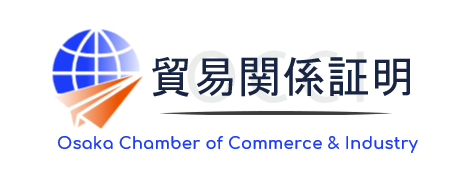 旧英文社名継続使用申請書大阪商工会議所　御中当社は、貿易登録の変更後も下記の通り、旧英文社名を継続して使用することを希望します。記旧英文社名：	継続利用期間：	年	月	日まで※上記には、申請日から1年を超えない年月日をご記入ください以　上＜ご注意事項＞本申請書は、貿易関係証明発給システムを使って、法人/団体の名称変更を行う際に併せてご利用いただけるものであり、本用紙単独で法人名の変更を含むその他の変更手続きはできません。システム上に貿易登録をお持ちでない方の登録変更は、「貿易関係証明変更届」をご利用ください。システム上に貿易登録を持つ方用（申請者名）法人名または屋号社印（代表者役職・氏名）（担当者氏名）（電話番号）